REPUBLIKA HRVATSKAVUKOVARSKO-SRIJEMSKA ŽUPANIJAOPĆINA BABINA GREDANa temelju članka 6. Zakona o savjetima mladih («Narodne novine» broj 41/14.) i članka 18. Statuta Općine Babina Greda («Službeni vjesnik" broj 11/09, 04/13 i 03/14), Općinsko vijeće Općine Babina Greda, na sjednici održanoj  dana  13. travnja 2017.godine donijelo je slijedećuO D L U K Uo osnivanju Savjeta mladih Općine Babina GredaOPĆE ODREDBE      Članak 1.Ovom Odlukom se uređuje osnivanje Savjeta mladih Općine Babina Greda, djelokrug i način rada, način financiranja rada i programa Savjeta mladih, i ostalo.Članak 2.Mladi, u smislu Zakona o Savjetu mladih („ Narodne novine“ br. 41/14), su osobe sprebivalištem ili boravištem na području Općine Babina Greda za koju se osniva savjet mladih,koji u trenutku podnošenja kandidatura za članstvo u savjetu mladih imaju od navršenihpetnaest do navršenih trideset godina života, te kao takvi imaju pravo biti birani za članasavjeta i zamjenika člana savjeta“ IZBOR ČLANOVA SAVJETA MLADIH Članak 3Na temelju pisanih i obrazloženih kandidatura, članove savjeta mladih i njihove zamjenike bira općinsko vijeće Općine Babina Greda na osnovu ove Odluke o osnivanju Savjeta mladih Općine Babina Greda. Kandidature za članove savjeta mladih i njihove zamjenike temeljem javnog poziva za isticanje kandidatura ističu udruge koje su sukladno statutu ciljno i prema djelatnostima opredijeljene za rad s mladima i za mlade, učenička vijeća, studentski zborovi, pomladci političkih stranaka, sindikalnih ili strukovnih organizacija u Republici Hrvatskoj i neformalne skupine mladih.Kada je predlagatelj kandidature iz stavka 3. ovoga članka neformalna skupina mladih, ona mora biti:– u jedinicama lokalne samouprave koje imaju od 3 001 do 10.000 stanovnika, skupina od najmanje 20 mladihČlanak 4.Postupak izbora za članove Savjeta mladih počinje objavom javnog poziva za isticanje kandidatura sukladno Zakonu o Savjetu mladih („ Narodne novine“ br. 41/14).Javni se poziv za isticanje kandidatura objavljuje na mrežnim stranicama Općine Babina Greda, www.babinagreda.hr te u sredstvima javnog priopćavanja.Nakon zaprimanja kandidatura za članove i zamjenike članova savjeta mladih, Jedinstveni upravni odjel Općine Babina Greda, u nastavku JUO; obavlja provjeru formalnih uvjeta prijavljenih kandidata te u roku od 15 dana od isteka roka za podnošenje prijava, sastavlja izvješće o provjeri formalnih uvjeta te utvrđuje popis važećih kandidatura.Izvješće o provjeri formalnih uvjeta i popis važećih kandidatura JUO dostavlja se općinskom vijeću te se objavljuju na mrežnim stranicama općine, www.babinagreda.hr ,i u sredstvima javnog priopćavanja.Članak 5.Prijedlog kandidata podnosi se JUO (Općina Babina Greda, Jedinstveni upravni odjel, Vladimira Nazora 3, 32 276 Babina Greda), u roku od 15 dana od dana objave javnog poziva na mrežnoj stranici i u sredstvima javnog priopćavanja.Javni poziv iz stavka 1. ovoga članka mora sadržavati opis postupka izbora sukladno Zakonu o Savjetu mladih („ Narodne novine“ br. 41/14), uvjete za isticanje kandidatura propisane ovim Zakonom, rokove za prijavu i rokove u kojima će biti provedena provjera zadovoljavanja formalnih uvjeta prijavljenih kandidata te izbor članova i zamjenika članova savjeta mladih.Članak 6.Izvješće o provjeri formalnih uvjeta i popis važećih kandidatura dostavljaju se općinskom vijeću Općine Babina Greda, u roku od 15 dana od isteka roka za predaju prijedloga kandidata, te se objavljuju na mrežnim stranicama Općine Babina Greda, www.babinagreda.hr i u sredstvima javnog priopćavanja. Općinsko vijeće na prvoj sjednici nakon objave popisa važećih kandidatura raspravlja izvješće o provjeri formalnih uvjeta i s popisa važećih kandidatura za članove i zamjenike članova savjeta mladih tajnim glasovanjem bira članove i zamjenike članova savjeta mladih.Glasovanje se obavlja zaokruživanjem broja ispred onoliko kandidata na listiću koliko po odluci o osnivanju savjeta mladih ima članova savjeta mladih.U slučaju da nije moguće izabrati savjet mladih zbog dva ili više kandidata s jednakim brojem glasova, glasovanje se ponavlja za izbor kandidata do punog broja članova savjeta mladih između onih kandidata koji u prvom krugu nisu izabrani jer su imali jednak broj glasova. Glasovanje se ponavlja dok se ne izaberu svi članovi savjeta mladih.Članak 7.Javni poziv za isticanje kandidatura mora se objaviti na mrežnim stranicama općine te u sredstvima javnog priopćavanja, najmanje tri mjeseca prije isteka mandata članova savjeta mladih.Rezultati izbora za članove i zamjenike članova savjeta mladih objavljuju se na mrežnim stranicama općine, te u sredstvima javnog priopćavanja.Savjet mladih je konstituiran izborom predsjednika savjeta mladih. Savjet mladih mora se konstituirati u roku od 30 dana od dana objave rezultata izbora.Prvu sjednicu savjeta mladih dužan je sazvati predsjednik općinskog vijeća Općine Babina Greda. MANDAT ČLANOVA SAVJETA MLADIHČlanak 8.Članovi savjeta mladih i njihovi zamjenici biraju se na razdoblje od tri godine.Mandat zamjenika člana savjeta mladih vezan je uz mandat člana savjeta mladih. Mandat zamjenika člana savjeta mladih prestaje prestankom mandata člana savjeta mladih sukladno ovom Zakonu.Članak 9.Općinsko vijeće razriješit će člana savjeta mladih i prije isteka mandata ako neopravdano izostane s najmanje 50 % sjednica savjeta mladih u godini dana te na osobni zahtjev člana savjeta mladih.Član savjeta mladih koji za vrijeme trajanja mandata navrši trideset godina nastavlja s radom u savjetu mladih do isteka mandata na koji je izabran.Ako se broj članova savjeta mladih spusti ispod dvije trećine početnog broja, općinsko vijeće će provesti postupak dodatnog izbora za onoliko članova savjeta mladih koliko ih je prestalo biti članom savjeta mladih prije isteka mandata. Na postupak dodatnog izbora odgovarajuće se primjenjuju odredbe ove Odluke koje se odnose na izbor članova savjeta mladih.Mandat članova savjeta mladih izabranih postupkom dodatnog izbora traje do isteka mandata članova savjeta mladih izabranih u redovitom postupku biranja članova savjeta mladih.Općinsko vijeće raspustit će savjet mladih samo ako savjet mladih ne održi sjednicu dulje od šest mjeseci.DJELOKRUG RADA SAVJETA MLADIHČlanak 10.        Savjet mladih: raspravlja o pitanjima značajnim za rad Savjeta mladih, raspravlja na sjednicama o pitanjima iz djelokruga rada Općinskog vijeća koja su od interesa za mlade, predlaže Općinskom vijeću donošenje odluka, programa i drugih akata od značaja za            unapređenje položaja mladih, predlaže Općinskom vijeću raspravu o pojedinim pitanjima od značaja za mlade te način rješavanja navedenih pitanja, daje mišljenje Općinskom vijeću prilikom donošenja odluka, mjera, programa i drugih akata od osobitog značenja za mlade, sudjeluje u izradi i praćenju provedbe lokalnog programa djelovanja za mlade, izrađuje izvješća nadležnim tijelima o problemima mladih, a po potrebi predlaže i donošenje programa za otklanjanje nastalih problema i poboljšanje položaja mladih, predlaže mjere za ostvarivanje i provedbu odluka i programa o skrbi za mlade, skrbi o informiranosti mladih o svim pitanjima značajnim za unapređivanje položaja mladih, potiče suradnju savjeta mladih općina, gradova i županija u RH te suradnju s            odgovarajućim tijelima drugih zemalja, predlaže Općinskom vijeću financijski plan radi ostvarivanja programa rada Savjeta             mladih,po potrebi poziva predstavnike Općine Babina Greda na sjednice Savjeta mladih, obavlja i druge poslove od interesa za mlade. NAČIN RADA SAVJETA MLADIHČlanak 11.Savjet mladih održava redovite sjednice najmanje jednom svaka tri mjeseca, a po potrebi i češće.Sjednice savjeta mladih saziva i njima predsjeda predsjednik savjeta mladih.Predsjednik savjeta mladih dužan je sazvati izvanrednu sjednicu savjeta mladih na prijedlog najmanje 1/3 članova savjeta mladih.Članak 12.Savjet mladih donosi poslovnik o radu.Poslovnik o radu savjet mladih donosi većinom glasova svih članova savjeta mladih.Poslovnikom o radu pobliže se uređuje način rada savjeta mladih u skladu s Zakonom o Savjetu mladih („Narodne novine“ br. 41/14, u nastavku Zakon), i ovom odlukom o osnivanju savjeta mladih.Članak 13.Savjet mladih donosi odluke većinom glasova ako je na sjednici nazočna većina članova savjeta mladih, osim ako ovom odlukom nije drukčije određeno.Član savjeta mladih, odnosno njegov zamjenik koji je neposredno osobno zainteresiran za donošenje odluke o nekom pitanju može sudjelovati u raspravi o tom pitanju, ali je izuzet od odlučivanja.Smatra se da je član savjeta mladih neposredno osobno zainteresiran za donošenje odluka o nekom pitanju ako se odluka odnosi na projekt u kojemu osobno sudjeluje ili sudjeluje pravna osoba u kojoj on ima udio u vlasništvu ili je član savjeta mladih ujedno i član pravne osobe ili njezinih tijela upravljanja.Članak 14.Ako je član savjeta mladih spriječen sudjelovati na sjednici savjeta mladih, zamjenjuje ga njegov zamjenik te pritom ima sva prava i obveze člana savjeta mladih.Savjet mladih predstavlja predsjednik savjeta mladih.Predsjednik savjeta mladih:– saziva i vodi sjednice savjeta mladih– predstavlja savjet mladih prema Općini Babina Greda i prema trećima– obavlja druge poslove sukladno odredbama Zakona i poslovnika o radu savjeta mladih.Članak 15.Ako je predsjednik savjeta mladih iz opravdanih razloga spriječen obavljati svoje dužnosti zamjenjuje ga zamjenik predsjednika savjeta mladih.Ako predsjednik savjeta mladih ne obavlja svoje dužnosti sukladno ovom Zakonu, općim aktima Općine Babina Greda te poslovniku o radu, savjet mladih može natpolovičnom većinom glasova svih članova pokrenuti postupak njegovog razrješenja s funkcije predsjednika savjeta mladih i izbora novog predsjednika.Ako savjet mladih ne pokrene postupak izbora novog predsjednika savjeta mladih sukladno ovoj odluci, Općinsko vijeće Općine Babina Greda, sukladno poslovniku o radu savjeta mladih, može u pisanom obliku uputiti savjetu mladih inicijativu za pokretanje postupka izbora novog predsjednika savjeta mladih.Ako zamjenik predsjednika savjeta mladih ne obavlja svoje dužnosti sukladno ovom Zakonu, općim aktima Općine Babina Greda, te poslovniku o radu savjeta mladih, predsjednik savjeta mladih ili najmanje 1/3 članova savjeta mladih može pokrenuti postupak za njegovo razrješenje s funkcije zamjenika predsjednika savjeta mladih i izbor novog zamjenika predsjednika savjeta mladih.Članak 16.Savjet mladih može, u skladu sa svojim djelokrugom, imenovati svoje stalne i povremene radne skupine za uža područja djelovanja, te organizirati forume, tribine i radionice za pojedine dobne skupine mladih ili srodne vrste problema mladih.U radu savjeta mladih mogu sudjelovati, bez prava glasa, i stručnjaci iz pojedinih područja vezanih za mlade i rad s mladima.Savjet mladih donosi program rada savjeta mladih za svaku kalendarsku godinu.Program rada savjeta mladih mora sadržavati sljedeće aktivnosti:– sudjelovanje u kreiranju i praćenju provedbe lokalnog programa djelovanja za mlade– konzultiranje s organizacijama mladih o temama bitnim za mlade– suradnju s tijelima jedinica lokalne, odnosno područne (regionalne) samouprave u politici za mlade– suradnju s drugim savjetodavnim tijelima mladih u Republici Hrvatskoj i inozemstvu.Članak 17.Program rada savjeta mladih može sadržavati i ostale aktivnosti važne za rad savjeta mladih i poboljšanje položaja mladih, a u skladu s propisanim djelokrugom savjeta mladih.Program rada savjeta mladih donosi se većinom glasova svih članova savjeta mladih.Članak 18.Savjet mladih donosi program rada te ga podnosi na odobravanje Općinskom vijeću Općine Babina Greda, najkasnije do 30. rujna tekuće godine, za sljedeću kalendarsku godinu.Savjet mladih podnosi godišnje izvješće o svom radu Općinskom vijeću Općine Babina Greda do 31. ožujka tekuće godine za prethodnu godinu te ga dostavlja na znanje općinskom načelniku Općine Babina Greda koje ga objavljuje na mrežnim stranicama Općine Babina Greda.Ako se programom rada savjeta mladih za provedbu planiranih aktivnosti predviđa potreba osiguranja financijskih sredstava, sredstva se sukladno ovom Zakonu, odluci o osnivanju savjeta mladih i na temelju financijskog plana osiguravaju u proračunu Općine Babina Greda.Program rada savjeta mladih općinsko vijeće Općine Babina Greda.SURADNJA SAVJETA MLADIHČlanak 19.Savjeti mladih općina, gradova i županija, te savjet mladih Grada Zagreba mogu surađivati međusobno i razvijati suradnju s organiziranim oblicima djelovanja mladih i neformalnim skupinama mladih u jedinicama lokalne, odnosno područne (regionalne) samouprave drugih zemalja, te međunarodnim organizacijama.SREDSTVA ZA RAD SAVJETA MLADIHČlanak 20.Općina Babina Greda u svom proračunu osigurava financijska sredstva za rad i program rada savjeta mladih, kao i prostor za održavanje sjednica savjeta mladih, sukladno Zakonu i odluci o osnivanju savjeta mladih.Članovi savjeta mladih nemaju pravo na naknadu za svoj rad.Članovi savjeta mladih imaju pravo na naknadu troškova prijevoza za dolazak na sjednice savjeta mladih, kao i drugih putnih troškova neposredno vezanih za rad u savjetu mladih u skladu s odlukom o osnivanju savjeta mladih.ODNOS SAVJETA MLADIH I PREDSTAVNIČKOG TE IZVRŠNOG TIJELAČlanak 21.Općinsko vijeće Općine Babina Greda dostavlja savjetu mladih sve pozive i materijale za svoje sjednice, te zapisnike s održanih sjednica u istom roku, kao i članovima predstavničkog tijela, te na drugi prikladan način informira savjet mladih o svim svojim aktivnostima.Članak 22.Predsjednik općinskog vijeća po potrebi, a najmanje svaka tri mjeseca, održava zajednički sastanak sa savjetom mladih, na koji po potrebi poziva i druge članove općinskog vijeća i drugih tijela Općine Babina Greda, a na kojem raspravljaju o svim pitanjima od interesa za mlade, te o suradnji općinskog vijeća i drugih tijela Općine Babina Greda sa savjetom mladih.Inicijativu za zajednički sastanak predsjednika općinskog vijeća Općine Babina Greda i savjeta mladih može pokrenuti i savjet mladih.Na zajednički sastanak predsjednika općinskog vijeća Općine Babina Greda i savjeta mladih mogu biti pozvani i stručnjaci iz pojedinih područja vezanih za mlade i rad s mladima.Na prijedlog savjeta mladih općinsko vijeće Općine Babina Greda će raspraviti pitanje od interesa za mlade, i to najkasnije na prvoj sljedećoj sjednici od dana dostave zahtjeva savjeta mladih pod uvjetom da je prijedlog podnesen najkasnije sedam dana prije dana održavanja sjednice predsjednika općinskog vijeća Općine Babina Greda .Članak 23.Predsjednik, zamjenik predsjednika ili drugi član savjeta mladih kojeg savjet imenuje dužan je odazvati se pozivima na sjednice predstavničkog tijela, prisustvovati sjednicama s pravom sudjelovanja u raspravi, ali bez prava glasa te dostaviti svaki podatak ili izvještaj koji o pitanju iz njegova djelokruga zatraži predstavničko tijelo.Članak 24.Savjet mladih surađuje s općinskim načelnikom redovitim međusobnim informiranjem, savjetovanjem te na druge načine.Općinski načelnik, gradonačelnik, župan, odnosno gradonačelnik Grada Zagreba po potrebi, a najmanje svaka tri mjeseca, održava zajednički sastanak sa savjetom mladih, a na kojem raspravljaju o svim pitanjima od interesa za mlade, te o suradnji općinskog načelnika, gradonačelnika, župana, odnosno gradonačelnika Grada Zagreba i savjeta mladih.Općinski načelnik, gradonačelnik, župan i gradonačelnik Grada Zagreba svakih šest mjeseci pisanim putem obavještava savjet mladih o svojim aktivnostima koje su od važnosti ili interesa za mlade.PRIJELAZNE I ZAVRŠNE ODREDBE Članak 25. Administrativnu i inu pomoć u radu savjetu mladih i općinskom vijeću pruža JUO.		Članak 26.Donošenjem ove Odluke o osnivanju savjeta mladih Općine Babina Greda, dosadašnja Odluka o osnivanju savjeta mladih Općine Babina Greda („Službeni vjesnik“ Vukovarsko – srijemske županije, br. 4a/10), stavlja se van snage.Članak 27.Ova Odluka stupa na snagu danom donošenja, a objaviti će se u "Službenom vjesniku"Vukovarsko-srijemske županije. KLASA: 023-01/17-01/7UR.BROJ: 2212/02-01/17-01-1                                                                                                                               Predsjednik                                                                                                Općinskog vijeća:                                                                                                    Jakob VerićREPUBLIKA HRVATSKAVUKOVARSKO-SRIJEMSKA ŽUPANIJAOPĆINA BABINA GREDAOPĆINSKO VIJEĆEKLASA: 302-02/17-20/2URBROJ: 2122/02-01/17-01-1Babina Greda, 13. travnja 2017. godineNa temelju  članka 35. Zakona o lokalnoj i područnoj (regionalnoj) samoupravi (“Narodne novine”, broj 33/01, 60/01, 129/05, 109/07, 125/08, 36/09, 150/11, 144/12, 19/13 i 137/15) i članka 18. Statuta Općine Babina Greda („Službeni vjesnik“ Vukovarsko – srijemske županije br. 11/09, 04/13 i 03/14) Općinsko vijeće Općine babina Greda na 24. sjednici, održanoj dana 13. travnja 2017. godine, donijelo je  O D L U K Upokretanju postupka izrade Strategije razvoja turizmaOpćine Babina Greda od 2017. do 2022. godineČlanak 1.Pokreće se postupak izrade Strategije razvoja turizma Općine Babina Greda od 2017. do 2022. godine (dalje u tekstu: Strategija).Članak 2.Izradi Strategije pristupa se u cilju valorizacije bogate turističke ponude i načina definiranja turističkih projekta kojima bi se poboljšala kvaliteta postojeće turističke ponude i stvorili preduvjeti za razvoj dodatne turističke ponude i ukupnog razvoja Općine Babina Greda.Članak 3.Ovlašćuje se načelnik za imenovanje radnih tijela za potrebe izrade Strategije kao i za provođenje svih potrebnih aktivnosti vezanih za izradu Strategije.Članak 4.Ova Odluka prilaže se uz Zahtjev za potporu za Podmjeru 7.1. „Sastavljanje i ažuriranje planova za razvoj općina i sela u ruralnim područjima i njihovih temeljnih usluga te planova zaštite i upravljanja koji se odnose na lokalitete natura 2000 i druga područja visoke prirodne vrijednosti,  Tip operacije 7.1.1.  „Sastavljanje i ažuriranje planova za razvoj jedinica lokalne samouprave, a sukladno Članku 8. stavak 1. Pravilnika o provedbi Mjere 07 „Temeljne usluge i obnova sela u ruralnim područjima“ iz Programa ruralnog razvoja Republike Hrvatske za razdoblje 2014. – 2020. („Narodne novine“, broj 71/16 i 15/17).Članak 5.Ova Odluka stupa na snagu danom donošenja, a objaviti će se u “Službenom vjesniku Vukovarsko – srijemske županije“Predsjednik Općinskog vijeća:Jakob VerićNa temelju članka 20. i članka 42. Zakona o lokalnim porezima („Narodne novine“ br. 115/16), i članka 18. Statuta Općine Babina Greda (»Sl. vjesnik« 11/09, 04/13, 03/14) i Suglasnosti Ministarstva financija da Porezna uprava može obavljati poslove utvrđivanja, evidentiranja, nadzora, naplate i ovrhe radi naplate županijskih, općinskih ili gradskih poreza (»Narodne novine« 79/01), Općinsko vijeće Općine Babina Greda na sjednici održanoj dana 13. travnja 2017. godine donosiODLUKUO OPĆINSKIM POREZIMA OPĆINE BABINA GREDAI. OPĆE ODREDBEČlanak 1.Ovom Odlukom propisuju se vrste poreza koji pripadaju Općini Babina Greda, obveznici plaćanja, porezna stopa i osnovica te način obračuna i plaćanja poreza u skladu sa Zakonom o lokalnim porezima.II. VRSTE POREZAČlanak 2.Porezi Općine Babina Greda su:1. prirez porezu na dohodak,2. porez na potrošnju i3. porez na nekretnine.1. Prirez porezu na dohodakČlanak 3.Prirez porezu na dohodak plaća se po stopi 5%.Prirez porezu na dohodak prihod je proračuna Općine Babina GredaČlanak 4.Obveznik prireza porezu na dohodak je fizička osoba koja ostvaruje dohodak u Republici Hrvatskoj, a na području Općine Babina Greda ima prebivalište ili uobičajeno boravište.2. Porez na potrošnjuČlanak 5.Porez na potrošnju plaća se na potrošnju alkoholnih i bezalkoholnih pića u ugostiteljskim objektima plaća se po stopi od 3%.Osnovica poreza na potrošnju iz članka 5. ove odluke jest cijena pića po kojoj se pića prodaju u ugostiteljskim objektima umanjena za porez na dodanu vrijednost.Članak 6.Obveznik poreza na potrošnju je pravna i fizička osoba koja pruža ugostiteljske usluge na području Općine Babina Greda.Članak 7.Obveznicima poreza na potrošnju koji ne plaćaju ili plaćaju niže iznose od propisanih, dospjeli porez na potrošnju će Porezna uprava naplatiti prisilnim putem, na način prisilne naplate poreza na dohodak.3. Porez na nekretnineČlanak 8.Posebnom odlukom Općinskog vijeća Općine Babina Greda uredit će se sva pitanja vezana uz utvrđivanje i naplatu poreza na nekretnine, sukladno odredbama Zakona o lokalnim porezima te drugim mjerodavnim propisima i aktima.III. PROVEDBENE ODREDBEČlanak 9.Općina Babina Greda poslove utvrđivanja, evidentiranja, nadzora, naplate i ovrhe radi naplate općinskih poreza propisanih ovom Odlukom, u cijelosti prenosi na Ministarstvo financija, Poreznu upravu, osim poreza na nekretnine.Ministarstvu financija, Poreznoj upravi za obavljanje poslova iz stavka 1. ovoga članka pripada naknada u iznosu od 5% ukupno naplaćenog poreza.Članak 10S danom primjene ove Odluke prestaje vrijediti Odluka o općinskim porezima („Narodne novine“ br. 124/14).Članak 11.Ova Odluka stupa na snagu osmog (8) dana od dana objave u „Narodnim novinama“,	KLASA: 410-01/17-10/4
UR.BROJ: 2212/02-01/17-01-1
Babina Greda 13. travnja 2017.Predsjednik
Općinskog vijeća
Jakob VerićREPUBLIKA HRVATSKAVUKOVARSKO-SRIJEMSKA ŽUPANIJAOPĆINA BABINA GREDAOPĆINSKO VIJEĆEKLASA: 940-01/17-10/13UR.BROJ: 2212/02-01/17-01-1Na temelju članka br. 6 „Odluke o uvjetima, načinu i postupku raspolaganja nekretninama u vlasništvu Općine Babina Greda, („Službeni vjesnik“ Vukovarsko – srijemske županije br. 06/16) Općinsko vijeće Općine Babina Greda na svojoj 24. sjednici održanoj dana 13. travnja 2017.g., donosi O D L U K UČlanak 1.	Prodaje se građevinsko zemljište na k.č.br. 578 k.o. Babina Greda zk.ul. 3161, na adresi Sajmište bb, Babina Greda.Članak 2.	Površina navedenog građevinskog zemljišta iznosi 4.460 m². Članak 3.	Procjena tržišne vrijednosti nekretnine iznosi 28.990,00 € ili 215.395,70 kn.Članak 4.Odluka stupa na snagu danom objave u „Službenom vjesniku“ Vukovarsko – srijemske županije.       Predsjednik Općinskog vijeća:          Jakob VerićREPUBLIKA HRVATSKAVUKOVARSKO-SRIJEMSKA ŽUPANIJAOPĆINA BABINA GREDAOPĆINSKO VIJEĆEKLASA: 360-01/17-10/6UR.BROJ: 2212/02-01/17-01-1Babina Greda, 13. travnja 2017. godineNa temelju članka 18.  Statuta Općine Babina Greda(„Službeni vjesnik“ br. 11/09, 04/13, 03/14), Općinsko vijeće Općine Babina Greda na svojoj 24. sjednici održanoj dana 13. travnja, 2017. godine, donijelo je ODLUKU                 O SUGLASNOSTI ZA PROVEDBU ULAGANJA NA PODRUČJU OPĆINE BABINA GREDA ZA PROJEKT „IZGRADNJA I OPREMANJE CIVILNOG STRELIŠTA“IDaje se Suglasnost za provedbu ulaganja na području Općine Babina Greda za projekt „IZGRADNJA I OPREMANJE CIVILNOG STRELIŠTA“IIProjekt iz točke I ove Odluke će se financirati po Natječaju unutar mjere 07 „Temeljne usluge i obnova sela u ruralnim područjima“ iz Programa ruralnog razvoja Republike Hrvatske za razdoblje 2014 – 2020 godine.IIIOva Odluka stupa na snagu danom donošenja.                                                                                                                     Predsjednik                                                                                                                Općinskog vijeća:                                                                                                                     Jakob VerićPRILOGUZ ODLUKU PREDSTAVNIČKOG TIJELA JEDINICE LOKALNE SAMOUPRAVE O SUGLASNOSTI ZA PROVEDBU ULAGANJA NA PODRUČJU JEDINICE LOKALNE SAMOUPRAVE(KLASA: 360-01/17-10/6 URBROJ: 2212/02-01/17-01-1 )UNUTAR MJERE 07 »TEMELJNE USLUGE I OBNOVA SELA U RURALNIM PODRUČJIMA« IZ PROGRAMA RURALNOG RAZVOJA REPUBLIKE HRVATSKE ZA RAZDOBLJE 2014-2020OPIS PROJEKTA/OPERACIJE1. NAZIV PROJEKTA/OPERACIJE(navesti naziv projekta iz projektne dokumentacije/građevinske dozvole ili drugog odgovarajućeg dokumenta)Izgradnja i opremanje civilnog strelišta2. KORISNIK PROJEKTA/OPERACIJE2.1. NAZIV KORISNIKALovačka udruga „Jastreb“ Babina Greda2.2. PRAVNI STATUS KORISNIKAUdruga građana2.3. ADRESA KORISNIKANovo naselje 7, 32276 Babina Greda2.4. OSOBA OVLAŠTENA ZA ZASTUPANJEKristian Katušić2.5. KONTAKTTelefon: 091/509-1672Telefax: 032/855-024E-mail adresa: euroauto.babinagreda@gmail.com3. OPIS PROJEKTA/OPERACIJE3.1. PODMJERA I TIP OPERACIJE ZA KOJI SE PROJEKT/OPERACIJA PRIJAVLJUJE(navesti podmjeru/tip operacije unutar Mjere 07 „Temeljne usluge i obnova sela u ruralnim područjima“ za koju korisnik traži javnu potporu)3.1.1. PODMJERAPodmjera 7.4. „Ulaganja u pokretanje, poboljšanje ili proširenje lokalnih temeljnih usluga za ruralno stanovništvo, uključujući slobodno vrijeme i kulturne aktivnosti te povezanu infrastrukturu“3.1.2. TIP OPERACIJETip operacije 7.4.1. „Ulaganja u pokretanje, poboljšanje ili proširenje lokalnih temeljnih usluga za ruralno stanovništvo, uključujući slobodno vrijeme i kulturne aktivnosti te povezanu infrastrukturu“3.2. MJESTO PROVEDBE3.2.1. ŽUPANIJAVukovarsko - srijemska3.2.2. GRAD/OPĆINABabina Greda3.2.3. NASELJE/NASELJABabina Greda3.3. CILJEVI PROJEKTA/OPERACIJE(navesti ciljeve koji će se ostvariti provedbom projekta/operacije; najmanje 300, a najviše 800 znakova)Lovačka udruga „Jastreb“ osnovana je 1997. godine s ciljem provedbe lovno-gospodarske osnove, uzgoja i zaštite divljači, lova divljači, njegovanja lovačke etičke te unapređenje lovnog streljaštva. Ciljevi koji će se ostvariti provedbom ovog projekta/operacije prvenstveno se odnose na podizanje kvalitete života u ruralnom području. U tom smislu, ciljevi koji će se ostvariti su: A) stvaranje pretpostavki za razvoj lovstva; B) stvaranje pretpostavki za razvoj sporta (streljaštva).3.4. OČEKIVANI REZULTATI PROJEKTA/OPERACIJE3.4.1. Očekivani rezultati i mjerljivi indikatori(navesti očekivane rezultate u odnosu na početno stanje i mjerljive indikatore očekivanih rezultata za svaki od postavljenih ciljeva; najmanje 300, a najviše 800 znakova)CILJ AOčekivani rezultat: Izgrađeno i opremljeno civilno strelišteIndikator: 1 izgrađeno i opremljeno civilno strelišteCILJ BOčekivani rezultat: Uključivanje mladih u bavljenje streljaštvomIndikator: 100 osoba uključenih u bavljenje lovnim i sportskim streljaštvom 3.4.2. Stvaranje novih radnih mjestaPridonosi li projekt stvaranju novih radnih mjesta?                 DA / NE(Zaokružiti odgovor koji je primjenjiv za projekt)Ako je odgovor ''DA'':opisati na koji način projekt doprinosi stvaranju novih radnih mjesta (izravno i/ili neizravno)______________________________________________________________________________opisati nova radna mjesta koja se planiraju ostvariti provedbom projekta(Navesti u tablici vrstu radnog mjesta, planirani broj radnih mjesta i planirano razdoblje/godinu ostvarenja novog radnog mjesta tijekom provedbe projekta)Tablica 1: Radna mjesta koja se planiraju ostvariti provedbom projektaNapomena:Podaci iz ove tablice uzeti će se u obzir prilikom provjere ostvarenja kriterija odabira broj 3. iz Priloga I Pravilnika.Na zahtjev Agencije za plaćanja korisnik je dužan dostaviti i/ili dati na uvid dokaze i/ili obrazložiti stvaranje novih radnih mjesta koja su posljedica provedbe ulaganja.3.5. TRAJANJE PROVEDBE PROJEKTA/OPERACIJE(navesti u mjesecima planirano trajanje provedbe ulaganja za koje se traži javna potpora iz Mjere 07 „Temeljne usluge i obnova sela u ruralnim područjima“)24 mjeseca3.6. GLAVNE AKTIVNOSTI(navesti glavne aktivnosti koje će se provoditi u svrhu provedbe projekta/operacije; najmanje 300, a najviše 800 znakova)Glavne aktivnosti koje će se provoditi u svrhu provedbe projekta su: a) provedba postupka nabave (odabir izvođača radova i dobavljača opreme); b) izvođenje radova na izgradnji strelišta; c) nadzor nad izvođenjem radova; d) opremanje strelišta; e) provedba promotivnih aktivnosti3.7. PRIPREMNE PROVEDENE AKTIVNOSTI(navesti ukratko pripremne aktivnosti koje su već provedene u svrhu realizacije projekta/operacije. Na primjer: riješeni su imovinsko-pravni odnosi, izrađen je idejni projekt/glavni projekt/elaborat zaštite okoliša, ishođena je lokacijska dozvola/građevinska dozvola/akt prema propisima kojima se uređuje zaštita okoliša i prirode/potvrde i suglasnosti javno-pravnih tijela, ostale pripremne aktivnosti. Napomena: nije potrebno navoditi detalje spomenutih akata/dokumenata - dovoljno je navesti općeniti naziv akta/dokumenta, na primjer: izrađeni su idejni i glavni projekt, ishođene su lokacijska dozvola, građevinska dozvola i potvrde javno-pravnih tijela koje su sastavni dio glavnog projekta)Pripremne provedene aktivnosti su: a) riješeni imovinsko-pravni odnosi; b) izrađen glavni projekt i ishođena građevinska dozvola3.8. UKUPNA VRIJEDNOST PROJEKTA(navesti ukupnu vrijednost projekta sukladno projektno-tehničkoj dokumentaciji/procjeni troškova, uključujući prihvatljive i neprihvatljive troškove, opće troškove i PDV, a u skladu s tablicom ''Procjena troškova projekta'' iz točke 5.2.)3.713.506,69 HRK3.9. ZAPOČETE AKTIVNOSTI GRAĐENJA(navesti ukupnu vrijednost započetih aktivnosti građenja koja ne smije biti veća od 10% ukupne vrijednosti građenja vezanog uz projekt/operaciju do trenutka podnošenja Zahtjeva za potporu. Sukladno članku 23. stavak 1 Pravilnika aktivnosti vezane uz ulaganje, osim pripremnih aktivnosti, ne smiju započeti prije podnošenja Zahtjeva za potporu. U slučaju započetih aktivnosti građenja, potrebno je vrijednost građenja razdvojiti na prihvatljiv trošak (neizvedeni radovi) i neprihvatljiv trošak (izvedeni radovi u maksimalnom iznosu do 10% vrijednosti građenja), te isto prikazati u tablici ''Procjena troškova projekta'' iz točke 5.2.U slučaju da aktivnosti građenja nisu započete do podnošenja Zahtjeva za potporu navesti: ''Aktivnosti građenja nisu započele'')Aktivnosti građenja nisu započete.4. DRUŠTVENA OPRAVDANOST PROJEKTA/OPERACIJE4.1. CILJANE SKUPINE I KRAJNJI KORISNICI(navesti ciljane skupine i krajnje korisnike/interesne skupine projekta/operacije tepriložiti i izjavu korisnika o dostupnosti ulaganja lokalnom stanovništvu i različitim interesnim skupinama - Prilog II Odlukepredstavničkog tijela jedinice lokalne samouprave o suglasnosti za provedbu ulaganja)Ciljane skupine su članovi lovačkih udruga i streljačkih klubova.Krajnji korisnici su svi stanovnici općine zainteresirani za bavljenje streljaštvom i lovstvom koji udovoljavaju propisanim kriterijima (punoljetnost, zdravstveno stanje i sl.)4.2. DRUŠTVENA OPRAVDANOST PROJEKTA SUKLADNO CILJEVIMA PROJEKTA/OPERACIJE(navesti na koji način će ciljevi projekta/operacije i očekivani rezultati projekta/operacije doprinijeti području u kojem se planira provedba projekta/operacije odnosno koji su pozitivni efekti za ciljane skupine i krajnje korisnike; najmanje 300, a najviše 800 znakova)Izgradnjom modernog strelišta ostvarit će se višestruki pozitivni efekti za ciljane skupine i krajnje korisnike: a) razvoj streljaštva kao sporta i uključivanje mladih u bavljenje tim sportom; b) stvaranje pretpostavki za razvoj lovstva; c) omogućavanje većem broju stanovnika bavljenje lovstvom; d) stvaranje pretpostavki za razvoj lovnog turizma i sportskih natjecanja5. POVEZANOST DJELATNOSTI UDRUGE/VJERSKE ZAJEDNICE S PROJEKTOM/OPERACIJOM I DOKAZ DA JE HUMANITARNA/DRUŠTVENA DJELATNOST UDRUGE/VJERSKE ZAJEDNICE OD POSEBNOG INTERESA ZA LOKALNO STANOVNIŠTVO5.1. POVEZANOST DJELATNOSTI UDRUGE/VJERSKE ZAJEDNICE S PROJEKTOM/OPERACIJOM(obrazložiti na koji je način projekt/operacija povezana s podacima iz Registra udruga odnosno statuta udruge ili vjerske zajednice vezano za ciljane skupine, ciljeve, djelatnosti kojima se ostvaruje cilj, te s područjima djelovanja i aktivnostima udruge/vjerske zajednice; navedeno se odnosi isključivo na slučaj kada je korisnik udruga ili vjerska zajednica koja se bavi humanitarnim i društvenim djelatnostima)Projekt/operacija je izravno povezana s podacima iz Registra udruga vezano za ciljane skupine, djelatnosti kojima se ostvaruje cilj te područjima djelovanja i aktivnostima udruge budući su registrirane djelatnosti udruge i njena glavna područja djelovanja upravo „...provedba lovno gospodarske osnove; organiziranje, razvijanje i unapređenje lovne kinologije i lovnog streljaštva; promidžba i organiziranje kulturnih i drugih aktivnosti vezanih uz lovstvo….“. Provedba ove operacije predstavlja preduvjet za razvoj lovnog i sportskog streljaštva. 5.2. DOKAZ DA SU HUMANITARNE I DRUŠTVENE DJELATNOSTI UDRUGE/VJERSKE ZAJEDNICE OD POSEBNOG INTERESA ZA LOKALNO STANOVNIŠTVO(obrazložiti po kojoj su osnovi humanitarne i društvene djelatnosti udruge/vjerske zajednice od posebnog interesa za lokalno stanovništvo;navedeno se odnosi isključivo na slučaj kada je korisnik udruga ili vjerska zajednica koje se bave humanitarnim i društvenim djelatnostima)Bavljenje sportom je zasigurno djelatnost od posebnog interesa za stanovništvo, posebice u smislu zaštite zdravlja. Aktivnije uključivanje stanovništva u bavljenje sportom u doba sjedilačkog načina života ima izuzetno pozitivne učinke kako na zdravlje pojedinca tako i preventivno djelovanje na mlade u borbi protiv raznih oblika ovisnosti (droga, alkohol, pušenje). Isto tako, osim izravnih pozitivnih zdravstvenih učinaka na stanovništvo, lovno streljaštvo ima i funkciju zaštite zdravlja, sigurnosti i imovine stanovništva u slučajevima pojave bjesnoće kod divljači (npr. lisice) koja može biti izuzetno opasna za stanovništvo ako se ne riješi na odgovarajući način.6. FINANCIJSKI KAPACITET KORISNIKA I PROCJENA TROŠKOVA PROJEKTA6.1. PLANIRANI IZVORI SREDSTAVA ZA PROVEDBU PROJEKTA/OPERACIJE(prikazati dinamiku financiranja projekta po godinama planirane provedbe do potpune realizacije i funkcionalnosti projekta te navesti sve planirane izvore sredstava potrebne za provedbu projekta/operacije u skladu s nazivima i iznosima troškova iz Procjene troškova projekta iz točke 6.2.)6.2. PROCJENA TROŠKOVA PROJEKTA(popuniti tablicu ''PROCJENA TROŠKOVA PROJEKTA'')Tablica 2: Procjena troškova projekta7. LJUDSKI KAPACITET KORISNIKA(navesti dosadašnja iskustva korisnika u provedbi sličnih projekta/operacija, broj osoba i stručne kvalifikacije osoba uključenih u provedbu planiranog projekta/operacije; navesti broj osoba i stručne kvalifikacije osoba koji su zaposlenici, članovi ili volonteri korisnika ili pravnu osobu koja održava/upravlja projektom/operacijom, a koji su uključeni u održavanje i upravljanje realiziranim projektom/operacijom u razdoblju od najmanje pet godina od dana konačne isplate sredstava iz Mjere 07 „Temeljne usluge i obnova sela u ruralnim područjima)Korisnik je iskustvo u pripremi i provedbi projekata stekao kroz implementaciju sljedećih projekata: izgradnja i opremanje lovačkog doma, izgradnja, obnova i rekonstrukcija lovno-gospodarskih i lovno tehničkih objekata (čeke, hranilišta, solišta, spremišta hrane), izgradnja i opremanje klaonice za divljač.Za provedbu projekta , upravljanje i održavanje odgovoran je projektni tim korisnika koji čine 5 osoba, članova korisnika, sljedećih stručnih kvalifikacija: 2 diplomirana inženjera šumarstva, 1 diplomirani ekonomist te 2 strojarska tehničara.8.NAČIN ODRŽAVANJA I UPRAVLJANJA PROJEKTOM/OPERACIJOM 8.1. PRIHODI I RASHODI PROJEKTA/OPERACIJE(navesti planirane izvore prihoda/sufinanciranja i rashode nužne za upravljanje i održavanje realiziranim projektom u predviđenoj funkciji projekta/operacije)Prihodi:članarineprihodi od natjecanjaproračun općineRashodi:režijski troškovi (struja, voda…)održavanje opreme8.2. ODRŽAVANJE I UPRAVLJANJE PROJEKTOM/OPERACIJOM PET GODINA OD DANA KONAČNE ISPLATE SREDSTAVA(navesti broj osoba i stručne kvalifikacije osoba koji su zaposlenici, članovi ili volonteri korisnika, a koji su uključeni u održavanje i upravljanje realiziranim projektom/operacijom u razdoblju od najmanje pet godina od dana konačne isplate sredstava iz Mjere 07 „Temeljne usluge i obnova sela u ruralnim područjima“; navesti način upravljanja projektom/operacijom kada je korisnik prenio ili će prenijeti upravljanje projektom/operacijom drugoj pravnoj osobi sukladno nadležnim propisima)Za upravljanje i održavanje projektom odgovoran je projektni tim korisnika kojega čini 5 članova korisnika sljedećih stručnih kvalifikacija: 2 diplomirana inženjera šumarstva, 1 diplomirani ekonomist te 2 strojarska tehničara.9. USKLAĐENOST PROJEKTA/OPERACIJE SA STRATEŠKIM RAZVOJNIM PROGRAMOM JEDINICE LOKALNE SAMOUPRAVE ILI S LOKALNOM RAZVOJNOM STRATEGIJOM ODABRANOG LAG-a(navesti cilj i prioritet iz strateškog razvojnog programa jedince lokalne samouprave ili iz lokalne razvojne strategije odabranog LAG-a unutar Programa ruralnog razvoja Republike Hrvatske, a iz kojih je vidljivo da je projekt/operacija u skladu sastrateškim razvojnim programom, odnosno lokalnom razvojnom strategijom odabranog LAG-a; navesti broj poglavlja/stranice u kojem se navodi spomenuti cilj i prioritet; navesti broj i datum akta temeljem kojeg je strateški razvojni program usvojen od strane predstavničkog tijela jedinice lokalne samouprave; navesti gdje je taj akt objavljen - naziv i broj glasnika/link na mrežnu stranicu; navesti gdje je strateški razvojni programa objavljen - naziv i broj glasnika/link na mrežnu stranicu)Strategija razvoja općine Babina Greda 2016-2020.III Dio – Strateški okvirStranica 36. Strateški cilj 2. „Razvijene temeljne usluge“Prioritet 2.3. „Promocija zdravog načina života“Mjera 2.3.1. „Jačanje/stvaranje uvjeta za bavljenje sportom“Odluka općinskog Vijeća kojom se usvaja Strategija razvoja Općine Babina Greda 2016.g. - 2020.g. KLASA: 300-01/16-01/6, UR.BROJ: 2212/02-01/16-01-1, od 19.12.2016.g. objavljeno u Službenom vjesniku Vukovarsko - srijemske županije br. 12/16. Link objave:  http://babinagreda.hr/akti-opcinskog-vijeca/10. USKLAĐENOST PROJEKTA/OPERACIJE KOJI NE ZAHTIJEVA GRAĐEVINSKU DOZVOLU NITI DRUGI AKT KOJIM SE ODOBRAVA GRAĐENJE S PROSTORNO-PLANSKOM DOKUMENTACIJOM JEDINICE LOKALNE SAMOUPRAVE(za projekte građenja koji ne zahtijevaju građevinsku dozvolu niti drugi akt kojim se odobrava građenje navesti naziv i stranicu prostorno-planskog dokumenta jedinice lokalne samouprave u kojemu je predviđena provedba takvog projekta/operacije, ukoliko projekt/operacija zahtijeva izradu Glavnog projekta navesti broj mape/knjige/poglavlja/stranice iz Glavnog projekta u kojem projektant dokazuje/izjavljuje da je Glavni projekt u skladu s prostornim planom. ).____________________________________________________________________________________________________________________________________________________________________________________________________________________________________________________________________________________________________________11. IZJAVA KORISNIKA O DOSTUPNOSTI ULAGANJA LOKALNOM STANOVNIŠTVU I RAZLIČITIM INTERESNIM SKUPINAMAPojašnjenje:- Davatelj Izjave je korisnik podnositelj Zahtjeva za potporu za Podmjeru 7.4., Tip operacije 7.4.1.- Korisnik se treba u Izjavi obvezati te treba izjaviti da će planirano ulaganje biti dostupno lokalnom stanovništvu i različitim interesnim skupinama.- U Izjavi je potrebno nabrojiti interesne skupine krajnje korisnike projekta/operacije.- Izjava mora biti potpisana i ovjerena od strane korisnika.Izjavljujem da će planirano ulaganje biti dostupno lokalnom stanovništvu i različitim interesnim skupinama  kao npr. članovima lovačkih udruga, članovima sportskih streljačkih klubova; natjecateljima u streljaštvu; službama čiji pripadnici moraju biti osposobljeni za rukovanje oružjem te svim stanovnicima općine koji se žele aktivno ili rekreativno baviti sportom.Datum:							Potpis i pečat:__________________________				__________________________R.br.Opis radnog mjesta (vrsta radnog mjesta)Planirani broj radnih mjestaPlanirana godina ili planirano razdoblje stvaranja novog radnog mjesta nakon realizacije projektaGodinaVrsta radovaIznos u HRKIzvor sredstava2017Priprema natječajne dokumentacije69.000,00EPFRRIzrada projektne dokumentacije60.000,00EPFRR2018Zemljani radovi775.511,21EPFRRBetonski radovi1.064.670,49EPFRRLimarski radovi77.915,89EPFRRČelična konstrukcija228.192,50EPFRRZidarski radovi3.382,50EPFRRTesarski radovi9.380,25EPFRRLičilački radovi528,00EPFRRBravarski radovi4.375,00EPFRRPrometne površine317.075,10 EPFRRVodovod i kanalizacija106.250,00EPFRRElektroinstalacije156.250,00EPFRRNadzor19.000,00EPFRROstali radovi165.350,75EPFRR2019Oprema strelišta590.625,00EPFRRNadzor66.000,00Vlastita sredstvaUKUPNO3.713.506,69 EPFRR/Vlastita sredstvaPLANIRANI TROŠKOVI PROJEKTA(Kratki opis/naziv troška)PROCIJENJENI IZNOS BEZ PDV-aknIZNOS PDV-aknUKUPNI PROCIJENJENI IZNOS S PDV-omknPLANIRANI TROŠKOVI PROJEKTA(Kratki opis/naziv troška)PROCIJENJENI IZNOS BEZ PDV-akn(Upisuje korisnik kojemu je PDV prihvatljiv za prijavljeni trošak, to jest korisnik koji nema pravo na odbitak PDV-a. Ako korisniku PDV nije prihvatljiv, upisati 0,00)(Iznos iz ovog stupca je zbroj iznosa iz stupca 3 i iznosa PDV-a iz stupca 4. Ukoliko korisniku PDV nije prihvatljiv, u stupac 5. prepišite iznos iz stupca 3.)12345I. PRIHVATLJIVI TROŠKOVII. PRIHVATLJIVI TROŠKOVII. PRIHVATLJIVI TROŠKOVII. PRIHVATLJIVI TROŠKOVII. PRIHVATLJIVI TROŠKOVIAGrađenjePojašnjenje: zbrojiti iznose iz redova A.1. + A.2. + ...GrađenjePojašnjenje: zbrojiti iznose iz redova A.1. + A.2. + ...GrađenjePojašnjenje: zbrojiti iznose iz redova A.1. + A.2. + ...2.908.881,69A.1.Zemljani radovi620.408,97155.102,24775.511,21A.2.Betonski radovi851.736,39212.934,101.064.670,49A.3.Limarski radovi62.332,7115.583,1877.915,89A.4.Čelična konstrukcija182.554,0045.638,50228.192,50A.5.Zidarski radovi2.706,00676,503.382,50A.6.Tesarski radovi7.504,201.876,059.380,25A.7.Ličilački radovi422,40105,60528,00A.8.Bravarski radovi3.500,00875,004.375,00A.9.Prometne površine253.660,0863.415,02317.075,10A.10.Vodovod i kanalizacija85.000,0021.250,00106.250,00A.11.Elektroinstalacije125.000,0031.250,00156.250,00A.12.Ostali radovi132.280,6033.070,15165.350,75BOpremanjePojašnjenje: zbrojiti iznose iz redova B.1. + B.2. + ...OpremanjePojašnjenje: zbrojiti iznose iz redova B.1. + B.2. + ...OpremanjePojašnjenje: zbrojiti iznose iz redova B.1. + B.2. + ...590.625,00B.1.Oprema strelišta472.500,00118.125,00590.625,00B.2.B.3.CPrihvatljivi nematerijalni troškoviPojašnjenje: zbrojiti iznose iz redova C.1. + C.2. + ...Prihvatljivi nematerijalni troškoviPojašnjenje: zbrojiti iznose iz redova C.1. + C.2. + ...Prihvatljivi nematerijalni troškoviPojašnjenje: zbrojiti iznose iz redova C.1. + C.2. + ...0,00C.1.C.2.C.3.DUkupni iznos prihvatljivih troškova bez općih troškovaPojašnjenje: zbrojiti iznose iz redova A + B + CUkupni iznos prihvatljivih troškova bez općih troškovaPojašnjenje: zbrojiti iznose iz redova A + B + CUkupni iznos prihvatljivih troškova bez općih troškovaPojašnjenje: zbrojiti iznose iz redova A + B + C3.499.506,69ETroškovi pripreme dokumentacije za NatječajPojašnjenje: zbrojite iznose iz redova E.1. + E.2. + ...Troškovi pripreme dokumentacije za NatječajPojašnjenje: zbrojite iznose iz redova E.1. + E.2. + ...Troškovi pripreme dokumentacije za NatječajPojašnjenje: zbrojite iznose iz redova E.1. + E.2. + ...69.000,00E.1.Priprema natječajne dokumentacije55.200,0013.800,0069.000,00E.2.E.3.FPrihvatljivi iznos troškova pripreme dokumentacije za NatječajPojašnjenje: troškovi pripreme dokumentacije za Natječaj prihvatljivi su u iznosu do 2% od Ukupnog iznosa prihvatljivih troškova bez općih troškova iz reda D ali ne više od 10.000 eura u kunskoj protuvrijednosti.Pomnožite Ukupni iznos prihvatljivih troškova bez općih troškova iz reda D s 0,02 (to jest 2%); preračunajte u kune iznos od 10.000 eura prema mjesečnom tečaju utvrđenom od Europske komisije za mjesec u kojem se podnosi zahtjev za potporu (web adresa za uvid u navedeni tečaj je: http://ec.europa.eu/budget/contracts_grants/info_contracts/inforeuro/index_en.cfm ); usporedite dobivene iznose s iznosom iz reda E (Troškovi pripreme dokumentacije za Natječaj) i upišite najmanji iznos.Prihvatljivi iznos troškova pripreme dokumentacije za NatječajPojašnjenje: troškovi pripreme dokumentacije za Natječaj prihvatljivi su u iznosu do 2% od Ukupnog iznosa prihvatljivih troškova bez općih troškova iz reda D ali ne više od 10.000 eura u kunskoj protuvrijednosti.Pomnožite Ukupni iznos prihvatljivih troškova bez općih troškova iz reda D s 0,02 (to jest 2%); preračunajte u kune iznos od 10.000 eura prema mjesečnom tečaju utvrđenom od Europske komisije za mjesec u kojem se podnosi zahtjev za potporu (web adresa za uvid u navedeni tečaj je: http://ec.europa.eu/budget/contracts_grants/info_contracts/inforeuro/index_en.cfm ); usporedite dobivene iznose s iznosom iz reda E (Troškovi pripreme dokumentacije za Natječaj) i upišite najmanji iznos.Prihvatljivi iznos troškova pripreme dokumentacije za NatječajPojašnjenje: troškovi pripreme dokumentacije za Natječaj prihvatljivi su u iznosu do 2% od Ukupnog iznosa prihvatljivih troškova bez općih troškova iz reda D ali ne više od 10.000 eura u kunskoj protuvrijednosti.Pomnožite Ukupni iznos prihvatljivih troškova bez općih troškova iz reda D s 0,02 (to jest 2%); preračunajte u kune iznos od 10.000 eura prema mjesečnom tečaju utvrđenom od Europske komisije za mjesec u kojem se podnosi zahtjev za potporu (web adresa za uvid u navedeni tečaj je: http://ec.europa.eu/budget/contracts_grants/info_contracts/inforeuro/index_en.cfm ); usporedite dobivene iznose s iznosom iz reda E (Troškovi pripreme dokumentacije za Natječaj) i upišite najmanji iznos.69.000,00GTroškovi pripreme projektno - tehničke dokumentacije, geodetskih usluga, elaborata i certifikata, nadzora i vođenja projekta te troškovi pripreme i provedbe nabavePojašnjenje: zbrojite iznose iz redova G.1. + G.2. + ...Troškovi pripreme projektno - tehničke dokumentacije, geodetskih usluga, elaborata i certifikata, nadzora i vođenja projekta te troškovi pripreme i provedbe nabavePojašnjenje: zbrojite iznose iz redova G.1. + G.2. + ...Troškovi pripreme projektno - tehničke dokumentacije, geodetskih usluga, elaborata i certifikata, nadzora i vođenja projekta te troškovi pripreme i provedbe nabavePojašnjenje: zbrojite iznose iz redova G.1. + G.2. + ...79.000,00G.1.Izrada projektne dokumentacije48.000,0012.000,0060.000,00G.2.Dio troškova nadzora15.200,003.800,0019.000,00G.3.HPrihvatljivi iznos troškova pripreme projektno - tehničke dokumentacije, geodetskih usluga, elaborata i certifikata, nadzora i vođenja projekta te troškovi pripreme i provedbe nabavePojašnjenje: troškovi pripreme projektno - tehničke dokumentacije, geodetskih usluga, elaborata i certifikata, nadzora i vođenja projekta te troškovi pripreme i provedbe nabave prihvatljivi su u iznosu koji čini razliku između gornje granice od 10% od Ukupnog iznosa prihvatljivih troškova bez općih troškova iz reda D i troškova navedenih u redu F (Prihvatljivi iznos troškova pripreme dokumentacije za Natječaj).Pomnožite Ukupni iznos prihvatljivih troškova bez općih troškova iz reda D s 0,10 (to jest 10%) te od dobivenog umnoška oduzmite iznos iz reda F (Prihvatljivi iznos troškova pripreme dokumentacije za Natječaj); dobivenu razliku usporedite s iznosom iz reda G (Troškovi pripreme projektno - tehničke dokumentacije, geodetskih usluga, elaborata i certifikata, nadzora i vođenja projekta te troškovi pripreme i provedbe nabave) te upišite manji iznos.Prihvatljivi iznos troškova pripreme projektno - tehničke dokumentacije, geodetskih usluga, elaborata i certifikata, nadzora i vođenja projekta te troškovi pripreme i provedbe nabavePojašnjenje: troškovi pripreme projektno - tehničke dokumentacije, geodetskih usluga, elaborata i certifikata, nadzora i vođenja projekta te troškovi pripreme i provedbe nabave prihvatljivi su u iznosu koji čini razliku između gornje granice od 10% od Ukupnog iznosa prihvatljivih troškova bez općih troškova iz reda D i troškova navedenih u redu F (Prihvatljivi iznos troškova pripreme dokumentacije za Natječaj).Pomnožite Ukupni iznos prihvatljivih troškova bez općih troškova iz reda D s 0,10 (to jest 10%) te od dobivenog umnoška oduzmite iznos iz reda F (Prihvatljivi iznos troškova pripreme dokumentacije za Natječaj); dobivenu razliku usporedite s iznosom iz reda G (Troškovi pripreme projektno - tehničke dokumentacije, geodetskih usluga, elaborata i certifikata, nadzora i vođenja projekta te troškovi pripreme i provedbe nabave) te upišite manji iznos.Prihvatljivi iznos troškova pripreme projektno - tehničke dokumentacije, geodetskih usluga, elaborata i certifikata, nadzora i vođenja projekta te troškovi pripreme i provedbe nabavePojašnjenje: troškovi pripreme projektno - tehničke dokumentacije, geodetskih usluga, elaborata i certifikata, nadzora i vođenja projekta te troškovi pripreme i provedbe nabave prihvatljivi su u iznosu koji čini razliku između gornje granice od 10% od Ukupnog iznosa prihvatljivih troškova bez općih troškova iz reda D i troškova navedenih u redu F (Prihvatljivi iznos troškova pripreme dokumentacije za Natječaj).Pomnožite Ukupni iznos prihvatljivih troškova bez općih troškova iz reda D s 0,10 (to jest 10%) te od dobivenog umnoška oduzmite iznos iz reda F (Prihvatljivi iznos troškova pripreme dokumentacije za Natječaj); dobivenu razliku usporedite s iznosom iz reda G (Troškovi pripreme projektno - tehničke dokumentacije, geodetskih usluga, elaborata i certifikata, nadzora i vođenja projekta te troškovi pripreme i provedbe nabave) te upišite manji iznos.79.000,00IUkupni iznos prihvatljivih općih troškovaPojašnjenje: opći troškovi prihvatljivi su u maksimalnom iznosu od 20.000 eura u kunskoj protuvrijednosti prema mjesečnom tečaju utvrđenom od Europske komisije za mjesec u kojem se podnosi zahtjev za potporu (web adresa za uvid u navedeni tečaj je: http://ec.europa.eu/budget/contracts_grants/info_contracts/inforeuro/index_en.cfm). Zbrojite iznose iz redova F i H; dobiveni zbroj usporedite s iznosom od 20.000 eura u kunskoj protuvrijednost te upišite manji iznos.Ukupni iznos prihvatljivih općih troškovaPojašnjenje: opći troškovi prihvatljivi su u maksimalnom iznosu od 20.000 eura u kunskoj protuvrijednosti prema mjesečnom tečaju utvrđenom od Europske komisije za mjesec u kojem se podnosi zahtjev za potporu (web adresa za uvid u navedeni tečaj je: http://ec.europa.eu/budget/contracts_grants/info_contracts/inforeuro/index_en.cfm). Zbrojite iznose iz redova F i H; dobiveni zbroj usporedite s iznosom od 20.000 eura u kunskoj protuvrijednost te upišite manji iznos.Ukupni iznos prihvatljivih općih troškovaPojašnjenje: opći troškovi prihvatljivi su u maksimalnom iznosu od 20.000 eura u kunskoj protuvrijednosti prema mjesečnom tečaju utvrđenom od Europske komisije za mjesec u kojem se podnosi zahtjev za potporu (web adresa za uvid u navedeni tečaj je: http://ec.europa.eu/budget/contracts_grants/info_contracts/inforeuro/index_en.cfm). Zbrojite iznose iz redova F i H; dobiveni zbroj usporedite s iznosom od 20.000 eura u kunskoj protuvrijednost te upišite manji iznos.148.000,00JUkupni iznos prihvatljivog ulaganja(min. 15.000 eura, max. 1.000.000 eura u kunskoj protuvrijednosti)Pojašnjenje: najviši iznos prihvatljivih troškova po projektu/operaciji iznosi 1.000.000 eura u kunskoj protuvrijednosti prema mjesečnom tečaju utvrđenom od Europske komisije za mjesec u kojem se podnosi zahtjev za potporu (web adresa za uvid u navedeni tečaj je: http://ec.europa.eu/budget/contracts_grants/info_contracts/inforeuro/index_en.cfm).Zbrojiti iznose iz redova D + I;dobiveni zbroj usporedite s iznosom od 1.000.000 eura u kunskoj protuvrijednost te upišite manji iznos.Ukupni iznos prihvatljivog ulaganja(min. 15.000 eura, max. 1.000.000 eura u kunskoj protuvrijednosti)Pojašnjenje: najviši iznos prihvatljivih troškova po projektu/operaciji iznosi 1.000.000 eura u kunskoj protuvrijednosti prema mjesečnom tečaju utvrđenom od Europske komisije za mjesec u kojem se podnosi zahtjev za potporu (web adresa za uvid u navedeni tečaj je: http://ec.europa.eu/budget/contracts_grants/info_contracts/inforeuro/index_en.cfm).Zbrojiti iznose iz redova D + I;dobiveni zbroj usporedite s iznosom od 1.000.000 eura u kunskoj protuvrijednost te upišite manji iznos.Ukupni iznos prihvatljivog ulaganja(min. 15.000 eura, max. 1.000.000 eura u kunskoj protuvrijednosti)Pojašnjenje: najviši iznos prihvatljivih troškova po projektu/operaciji iznosi 1.000.000 eura u kunskoj protuvrijednosti prema mjesečnom tečaju utvrđenom od Europske komisije za mjesec u kojem se podnosi zahtjev za potporu (web adresa za uvid u navedeni tečaj je: http://ec.europa.eu/budget/contracts_grants/info_contracts/inforeuro/index_en.cfm).Zbrojiti iznose iz redova D + I;dobiveni zbroj usporedite s iznosom od 1.000.000 eura u kunskoj protuvrijednost te upišite manji iznos.3.647.506,69KIznos dodijeljene/primljene državne potpore za iste troškovePojašnjenje: ukoliko je korisnik ostvario/primio državnu potporu (javnu potporu iz lokalnih izvora) za iste troškove (članak 23. stavak 12 Pravilnika), upisati iznos dodijeljene/primljene državne potpore.Iznos dodijeljene/primljene državne potpore za iste troškovePojašnjenje: ukoliko je korisnik ostvario/primio državnu potporu (javnu potporu iz lokalnih izvora) za iste troškove (članak 23. stavak 12 Pravilnika), upisati iznos dodijeljene/primljene državne potpore.Iznos dodijeljene/primljene državne potpore za iste troškovePojašnjenje: ukoliko je korisnik ostvario/primio državnu potporu (javnu potporu iz lokalnih izvora) za iste troškove (članak 23. stavak 12 Pravilnika), upisati iznos dodijeljene/primljene državne potpore.0,00LIntenzitet javne potporePojašnjenje: Upišite intenzitet javne potpore u skladu s člankom 17, stavak 3 i 4. Pravilnika.Intenzitet javne potporePojašnjenje: Upišite intenzitet javne potpore u skladu s člankom 17, stavak 3 i 4. Pravilnika.Intenzitet javne potporePojašnjenje: Upišite intenzitet javne potpore u skladu s člankom 17, stavak 3 i 4. Pravilnika.100%MIznos potpore prema procijenjenom iznosu prihvatljivog ulaganja(min. 15.000 eura, max. 1.000.000 eura u kunskoj protuvrijednosti)Pojašnjenje: najviši iznos javne potpore po projektu iznosi 1.000.000 eura u kunskoj protuvrijednosti prema mjesečnom tečaju utvrđenom od Europske komisije za mjesec u kojem se podnosi zahtjev za potporu (web adresa za uvid u navedeni tečaj je: http://ec.europa.eu/budget/contracts_grants/info_contracts/inforeuro/index_en.cfm).Pomnožite iznos iz reda J s intenzitetom potpore iz reda L; od dobivenog iznosa (umnoška) oduzeti iznos dodijeljene/primljene državne potpore za iste troškove iz reda K.Iznos potpore prema procijenjenom iznosu prihvatljivog ulaganja(min. 15.000 eura, max. 1.000.000 eura u kunskoj protuvrijednosti)Pojašnjenje: najviši iznos javne potpore po projektu iznosi 1.000.000 eura u kunskoj protuvrijednosti prema mjesečnom tečaju utvrđenom od Europske komisije za mjesec u kojem se podnosi zahtjev za potporu (web adresa za uvid u navedeni tečaj je: http://ec.europa.eu/budget/contracts_grants/info_contracts/inforeuro/index_en.cfm).Pomnožite iznos iz reda J s intenzitetom potpore iz reda L; od dobivenog iznosa (umnoška) oduzeti iznos dodijeljene/primljene državne potpore za iste troškove iz reda K.Iznos potpore prema procijenjenom iznosu prihvatljivog ulaganja(min. 15.000 eura, max. 1.000.000 eura u kunskoj protuvrijednosti)Pojašnjenje: najviši iznos javne potpore po projektu iznosi 1.000.000 eura u kunskoj protuvrijednosti prema mjesečnom tečaju utvrđenom od Europske komisije za mjesec u kojem se podnosi zahtjev za potporu (web adresa za uvid u navedeni tečaj je: http://ec.europa.eu/budget/contracts_grants/info_contracts/inforeuro/index_en.cfm).Pomnožite iznos iz reda J s intenzitetom potpore iz reda L; od dobivenog iznosa (umnoška) oduzeti iznos dodijeljene/primljene državne potpore za iste troškove iz reda K.3.647.506,69NIznos potpore iz proračuna EU (85% ukupnog iznosa potpore)Pojašnjenje: pomnožiti iznos potpore iz reda M sa 0,85Iznos potpore iz proračuna EU (85% ukupnog iznosa potpore)Pojašnjenje: pomnožiti iznos potpore iz reda M sa 0,85Iznos potpore iz proračuna EU (85% ukupnog iznosa potpore)Pojašnjenje: pomnožiti iznos potpore iz reda M sa 0,853.100.380,69OIznos potpore iz proračuna Republike Hrvatske (15% ukupnog iznosa potpore)Pojašnjenje: pomnožite iznos potpore iz reda M sa 0,15Iznos potpore iz proračuna Republike Hrvatske (15% ukupnog iznosa potpore)Pojašnjenje: pomnožite iznos potpore iz reda M sa 0,15Iznos potpore iz proračuna Republike Hrvatske (15% ukupnog iznosa potpore)Pojašnjenje: pomnožite iznos potpore iz reda M sa 0,15547.126,00II. NEPRIHVATLJIVI TROŠKOVIII. NEPRIHVATLJIVI TROŠKOVIII. NEPRIHVATLJIVI TROŠKOVIII. NEPRIHVATLJIVI TROŠKOVIII. NEPRIHVATLJIVI TROŠKOVIPUkupni iznos neprihvatljivih troškovaPojašnjenje: zbrojite iznose iz redova P.1. + P.2. + ...Neprihvatljivi troškovi su sastavni dio projekta/operacije koji ne mogu biti sufinancirani iz EPFRR. Pod neprihvatljivim troškovima potrebno je navesti na primjer troškove građenja za predmetno ulaganje nastale/izvršene prije podnošenja Zahtjeva za potporu, kamate na kredit za predmetno ulaganje, trošak PDV-a ukoliko korisniku PDV nije prihvatljiv te ostale troškove koji su sastavni dio projekta/operacije, a koji sukladno Pravilniku i Listi prihvatljivih troškova nisu prihvatljivi.Ukupni iznos neprihvatljivih troškovaPojašnjenje: zbrojite iznose iz redova P.1. + P.2. + ...Neprihvatljivi troškovi su sastavni dio projekta/operacije koji ne mogu biti sufinancirani iz EPFRR. Pod neprihvatljivim troškovima potrebno je navesti na primjer troškove građenja za predmetno ulaganje nastale/izvršene prije podnošenja Zahtjeva za potporu, kamate na kredit za predmetno ulaganje, trošak PDV-a ukoliko korisniku PDV nije prihvatljiv te ostale troškove koji su sastavni dio projekta/operacije, a koji sukladno Pravilniku i Listi prihvatljivih troškova nisu prihvatljivi.Ukupni iznos neprihvatljivih troškovaPojašnjenje: zbrojite iznose iz redova P.1. + P.2. + ...Neprihvatljivi troškovi su sastavni dio projekta/operacije koji ne mogu biti sufinancirani iz EPFRR. Pod neprihvatljivim troškovima potrebno je navesti na primjer troškove građenja za predmetno ulaganje nastale/izvršene prije podnošenja Zahtjeva za potporu, kamate na kredit za predmetno ulaganje, trošak PDV-a ukoliko korisniku PDV nije prihvatljiv te ostale troškove koji su sastavni dio projekta/operacije, a koji sukladno Pravilniku i Listi prihvatljivih troškova nisu prihvatljivi.66.000,00P.1.Dio troškova nadzora52.800,0013.200,0066.000,00P.2.P.3.III. UKUPNI IZNOS PROJEKTA I VLASTITIH SREDSTAVAIII. UKUPNI IZNOS PROJEKTA I VLASTITIH SREDSTAVAIII. UKUPNI IZNOS PROJEKTA I VLASTITIH SREDSTAVAIII. UKUPNI IZNOS PROJEKTA I VLASTITIH SREDSTAVAIII. UKUPNI IZNOS PROJEKTA I VLASTITIH SREDSTAVAQUkupni iznos projektaPojašnjenje: najviši iznos vrijednosti projekta za koji se može podnijeti Zahtjev za potporu iznosi 1.250.000 eura u kunskoj protuvrijednosti prema mjesečnom tečaju utvrđenom od Europske komisije za mjesec u kojem se podnosi zahtjev za potporu (web adresa za uvid u navedeni tečaj je: http://ec.europa.eu/budget/contracts_grants/info_contracts/inforeuro/index_en.cfm).Zbrojiti iznose iz redova D + E + G + P;dobiveni zbroj usporedite s iznosom od 1.250.000 eura u kunskoj protuvrijednost.Ukupni iznos projektaPojašnjenje: najviši iznos vrijednosti projekta za koji se može podnijeti Zahtjev za potporu iznosi 1.250.000 eura u kunskoj protuvrijednosti prema mjesečnom tečaju utvrđenom od Europske komisije za mjesec u kojem se podnosi zahtjev za potporu (web adresa za uvid u navedeni tečaj je: http://ec.europa.eu/budget/contracts_grants/info_contracts/inforeuro/index_en.cfm).Zbrojiti iznose iz redova D + E + G + P;dobiveni zbroj usporedite s iznosom od 1.250.000 eura u kunskoj protuvrijednost.Ukupni iznos projektaPojašnjenje: najviši iznos vrijednosti projekta za koji se može podnijeti Zahtjev za potporu iznosi 1.250.000 eura u kunskoj protuvrijednosti prema mjesečnom tečaju utvrđenom od Europske komisije za mjesec u kojem se podnosi zahtjev za potporu (web adresa za uvid u navedeni tečaj je: http://ec.europa.eu/budget/contracts_grants/info_contracts/inforeuro/index_en.cfm).Zbrojiti iznose iz redova D + E + G + P;dobiveni zbroj usporedite s iznosom od 1.250.000 eura u kunskoj protuvrijednost.3.713.506,69RIznos vlastitih sredstavaPojašnjenje:od ukupnog iznosa projekta iz reda Q oduzeti iznos potpore iz reda M.Iznos vlastitih sredstavaPojašnjenje:od ukupnog iznosa projekta iz reda Q oduzeti iznos potpore iz reda M.Iznos vlastitih sredstavaPojašnjenje:od ukupnog iznosa projekta iz reda Q oduzeti iznos potpore iz reda M.66.000,00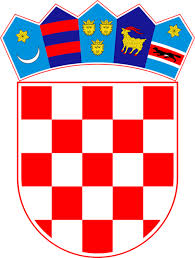 